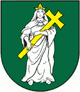 OBEC KRÍŽOVÁ VESKrížová Ves č. 51, 059 01 Spišská Belá___________________________________________________________________________O Z N Á M E N I E O PREROKOVANÍ KONCEPTU  ÚZEMNÉHO PLÁNU OBCE  KRÍŽOVÁ VESObec Krížová Ves, ako obstarávateľ Územného plánu obce Krížová Ves, príslušná   podľa § 18 ods. (4) zákona č.50/1976 Zb. o územnom plánovaní a stavebnom poriadku v znení neskorších predpisov (stavebný zákon)o z n a m u j e    v e r e j n o s t iv súlade s ustanovením §21 ods. (3) stavebného zákona, že verejné  prerokovanie konceptu  Územného plánu obce Krížová Ves s odborným výkladom spracovateľa dokumentácie a Správy o hodnotení strategického dokumentu v súlade so zákonom č. 24/2006 Z.z. o posudzovaní vplyvov na životné prostredie a o zmene a doplnení niektorých zákonov sa uskutoční dňa15. mája 2018 ( v utorok)  o 14,00 hod. v zasadačke Obecného úradu v Krížovej Vsi.Koncept riešenia  je uložený k nahliadnutiu na Obecnom úrade v Krížovej Vsi  každý pracovný deň počas úradných hodín a je zverejnený na internetovej stránke obce: www.krizovaves.sk. Správa o hodnotení strategického dokumentu je zverejnená na stránke: www.enviroportal.sk/sk/eia  .Súčasne Vás v súlade s §21 ods.(3) stavebného zákona vyzývame k zaslaniu písomných pripomienok ku konceptu územnoplánovacej dokumentácie do 30 dní odo dňa zverejnenia tohto oznámenia. Na stanoviská uplatnené po tejto lehote sa neprihliada.Pripomienky a námietky je potrebné doručiť písomne na adresu :Obec Krížová VesObecný úrad Krížová Ves č.51059 01 Spišská Beláalebo emailom na adresu: krizovaves@stonline.sk                                                                                                          Jozef Grivalský                                                                                                    s t a r o s t a     o b c eZverejnené vyvesením  na úradnej tabuli obce dňa :  25.04.2018Zvesené z úradnej tabule obce: ...................................................